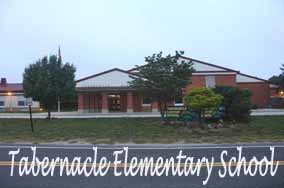 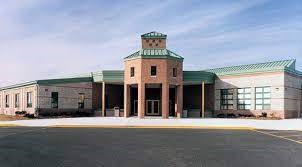 Lumberton Township School DistrictBurlington County, New JerseyThe Search Process
The Board of Education of the Lumberton Township School District, Burlington County, is initiating a search for a Superintendent of Schools to serve as the Chief Executive Officer of the Board of Education in accordance with the Board policies and New Jersey Statutes. The Board of Education has retained the New Jersey Association of School Administrators (NJASA) as a consultant to assist in the selection of candidates.
The Community Today, Lumberton Township is one of the most diverse communities in New Jersey, with acres of farmland, a historic main street, and subdivisions of single-family homes, townhouses, and apartments. The community aspect of the town is evident in the various events throughout the year, including National Night Out, monthly food trucks, and Halloween and holiday festivities. The community is also very supportive of the district with an active PTA and a recently formed Education Foundation.






The School District
For Pre-School through eighth grade, public school students attend the Lumberton Township School District. As of the 2021-2022 school year, the district, comprising three schools, had an enrollment of 1,130 students and elementary class sizes in the low twenties. Newer, modern schools in the district include Ashbrook Elementary School with 410 students in Pre-K-2nd, Bobby's Run School with 330 students in grades 3-5 and Lumberton Middle School with 387 students in grades 6–8. The district is currently leasing the Florence Walther School property (the former K-2 building) to Hampton Academy. The school district recently completed capital improvements from a 2018 approved referendum funding, improving security, HVAC, and flooring within our buildings.The district's board of education has nine members who are elected directly by voters to serve three-year terms of office on a staggered basis, with three seats up for election each year as part of the November general election. For ninth through twelfth grades, most public school students attend the Rancocas Valley Regional High School, a comprehensive regional district serving students comprising the communities of Eastampton Township, Hainesport Township, Lumberton Township, Mount Holly Township and Westampton Township. Students from Lumberton Township, and from all of Burlington County, are eligible to attend the Burlington County Institute of Technology, a countywide public school district that serves the vocational and technical education needs of students at the high school and postsecondary level at its campuses in Medford and Westampton Township.The District takes great pride in: A caring and dedicated staff and supportive communityOur technology integrationOur modern, upgraded facilitiesA state funded preschool program Our Star Principles, generated from a multi-million dollar federal equity grant Lumberton Middle School is a Project Lead the Way grant recipient  A high percentage of teaching staff with earned advance degreesSuperintendent Criteria
Possession of or eligibility for NJ School Administrator certificationCentral office or building principal experience preferredMinimum of five years of teaching experience preferredPK-8 experience and understanding of PK-12 regional relationshipsEarned doctorate preferredA Successful Candidate Shall:Have strong knowledge of current and emerging educational practices, trends, and mandatesPossess excellent leadership and strong communication skills
Be a strategic planner, motivator, innovator, develops skills and talents of others in a collaborative way  Demonstrate ability to move District forward in student achievementHave expertise in curriculum and instruction, understand data-driven decision making, demonstrate success in technology planning and integration  
Exhibit outstanding interpersonal skills
Consensus builder, enthusiastic, child centered, engaged in schools and community, strong work ethic, integrityUnderstand changing community demographics and student diversityDevelop creative solutions to decreasing enrollment, efficient programming for special needs studentsDemonstrate strong management skillsBe experienced in budget and finance, creative problem-solver, organized, knowledge of facilities planning and maintenanceLumberton TownshipSchool Board Members 2022PresidentKevin Leahan
Vice-PresidentMelissa Cirii
Margaret BuppBruce CiallellaJill ClevengerThomas J. CollingLori FayeRachel PaulinMarcy Smith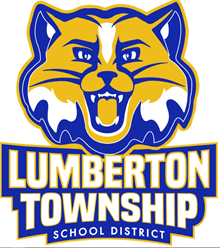 Application Procedure Please submit no later than April 7, 2022 to the address listed below and include:1.  A detailed letter of application2.  A current resume3.  Copies of appropriate certification(s)4.  A written work product (not a PowerPoint). Examples include, but not limited to:a report to the Board of Education on a topicrelating to planning, assessment, teaching & learning, policy, etc.a response to some crisis or emergencya letter to the staff or community; or a member of the staff, or community, or a studentThe written work product should be dated and include any context necessary for interpretation.Lumberton Township Screening Consultantc/o NJASA920 West State StreetTrenton, NJ  08618OrEmail to cwashington@njasa.net Applicants are encouraged to visit the Lumberton Township Board of Education website at: https://www.lumberton.k12.nj.us/Equal Opportunity/Affirmative Action EmployerContract and SalaryThe Lumberton Township Board of Education is prepared to offer a salary and benefit package based on background, experience, and State law/regulations. The contract will have a term of three-to-five years.